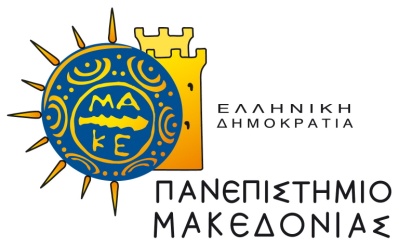        ΕΠΙΤΡΟΠΗ ΕΡΕΥΝΩΝΑΙΤΗΣΗ ΜΕΤΑΚΙΝΗΣΗΣΘΕΜΑ: «Αίτηση μετακίνησης εκτός έδρας για εκτέλεση υπηρεσίας στo πλαίσιο υλοποίησης του έργου με κωδικό resCom:    …………                                  και τίτλο: «Κάλυψη λειτουργικών εξόδων του Ιδρύματος με προτεραιότητα την κάλυψη των αναγκών των Προγραμμάτων Μεταπτυχιακών Σπουδών χωρίς τέλη φοίτησης»Παρακαλούμε όπως εγκρίνετε, στο πλαίσιο υλοποίησης του ανωτέρω έργου, την μετακίνηση με τα παρακάτω στοιχεία:Επιπρόσθετα, ως Επιστημονικά Υπεύθυνος/η δηλώνω προς την Επιτροπή Ερευνών ότι:Δηλώνω υπεύθυνα ότι γνωρίζω και αποδέχομαι ανεπιφύλακτα ότι ως Επιστημονικά Υπεύθυνος/η (ΕΥ), είμαι υπεύθυνος/η για την ορθή υλοποίηση και πιστοποίηση του φυσικού αντικειμένου του έργου, καθώς και για την παρακολούθηση του οικονομικού αντικειμένου του, ιδίως δε ότι φέρω την αποκλειστική ευθύνη για τη σκοπιμότητα των δαπανών που συνδέονται με την εκτέλεση του φυσικού αντικειμένου του έργου.          Ο/Η Επιστημονικά Υπεύθυνος/ητου Έργου(ΥΠΟΓΡΑΦΗ)
                (Ονοματεπώνυμο)ΠΡΟΣ: Την ΕΠΙΤΡΟΠΗ ΕΡΕΥΝΩΝΤου Πανεπιστημίου ΜακεδονίαςΟνοματεπώνυμο μετακινούμενου/ης:Ιδιότητα:(βαθμίδα ή άλλη ιδιότητα με αναφορά στο Τμήμα / Υπηρεσία / Οργανική Μονάδα που υπηρετεί / Ίδρυμα Προέλευσης)Ημερομηνία αναχώρησης (ημέρα/μήνας/έτος):Ημερομηνία επιστροφής (ημέρα/μήνας/έτος):Αναχώρηση από (πόλη/χώρα):προκειμένου να συμμετάσχει σε:(πχ συνάντηση εργασίας, συνέδριο, κλπ και τίτλος)διάρκεια διεξαγωγής (ημέρα/μήνας/έτος):από                                      έως τοποθεσία διεξαγωγής (πόλη/χώρα):τρόπος μετακίνησης (π.χ. οδικώς, αεροπορικώς, κλπ)Υπάρχουν επαρκή κονδύλια στον προϋπολογισμό του έργου για την πραγματοποίηση της δαπάνης μετακίνησης2.1 Ο/Η μετακινούμενος/η έχει ενεργή σύμβαση με το έργο, η οποία έχει εγκριθεί στην υπ’ αριθμ. ……………………. συνεδρίαση της Επιτροπής Ερευνών και ο σκοπός της μετακίνησης είναι σε απόλυτη συνάφεια με τα παραδοτέα που έχει αναλάβει στα πλαίσια του έργου ή είναι προσκεκλημένος/η εκτός Πανεπιστημίου που δεν έχει σύμβαση με τον Ε.Λ.Κ.Ε. και μετακινείται  στο πλαίσιο του παραδοτέου του έργου: ………………………………………………………………………………………Ο/Η μετακινούμενος/η έχει ήδη αιτηθεί τη νόμιμη άδεια απουσίας από το Ίδρυμα/Φορέα προέλευσης του/της  για την εκτέλεση υπηρεσίας (εφόσον είναι δημόσιος υπάλληλος-μέλος ΔΕΠ) σύμφωνα με την ισχύουσα νομοθεσία και συγκεκριμένα για τα ΠΜΣ και ΔΠΜΣ υπάρχει και η σχετική προέγκριση για την κάλυψη εξόδων από την ΓΣΕΣ του Τμήματος ή την ΕΔΕ του ΔΠΜΣ αντίστοιχα.ΠΡΟΣΟΧΗ: Ο Φορέας Χρηματοδότησης του έργου είναι ΕΣΠΑ, ΓΓΕΤ, INTERREG, συγχρηματοδοτούμενο ή χρηματοδοτούμενο από Εθνικούς Πόρους κλπ, (εκκαθάριση των δαπανών στο πλαίσιο του Ν. 4336/2015); Ναι          Όχι          .Εάν η απάντηση είναι «Ναι» εφιστάται η προσοχή ότι η ημερομηνία έκδοσης της άδειας από το Ίδρυμα/Φορέα προέλευσης του/της (π.χ. Πράξη Πρύτανη) πρέπει οπωσδήποτε να φέρει ημερομηνία προγενέστερη της μετακίνησης.Επισυνάπτονται έγγραφη Πρόσκληση /αίτηση συμμετοχής, πρόγραμμα, αφίσα. (παρακαλούμε διευκρινίστε στο διπλανό πεδίο τι ακριβώς επισυνάπτεται)Γράψτε μια παράγραφο σκοπιμότητας της μετακίνησης και των δαπανών που συνδέονται με την εκτέλεση του φυσικού αντικειμένου του έργου: 